ТЕХНИЧЕСКОЕ ЗАДАНИЕна выполнение скважин установками реверсивного бурения (RC-бурение). на Кумторской концессионной площади в 2019 году.Основание проведения работ: Наличие пересмотренного концессионного договора между Правительством Кыргызской Республики и ЗАО “Кумтор Голд Компани” от 6 июня 2009 года.   Целевое назначение:         -  Геологоразведочные и геологопоисковые работы на участках Сарытор-Боорду и Северо-Восточный.   Пространственное расположение объекта:- Кумторская площадь находится в Джеты-Огузском районе Иссык-Кульской области Северо-западный фланг концессионной площади (примерно 40% ее площади) приходится на Кумторскую межгорную впадину, заполненную грубообломочными четвертичными отложениями. Противоположный юго-восточный фланг территории простирается до высокогорной (до ) осевой части хребта Акшийрак.До ближайшей железнодорожной станции Балыкчи – 230 км, до города Бишкек – 410 км.      1.    Основные параметры выполнения работ:Буровые работы (RC бурение) установкой WDH-500А, либо её аналогами.А) Бурение скважин глубинами 200 – 500 метров. Углы наклона бурения (dip) -90º. Диаметр бурения   114-135 мм.В) Инклинометрия скважины -  по необходимости.С) Выход бурового материала не менее 95%;Д) Отбор проб по 1.0 м с обязательной продувкой/очисткой забоя и ствола скважины;Е) Доставка проб на территорию рабочей зоны геологоразведочного отдела КГК.Предварительные объемы буровых работ:67 скважин, общим объемом бурения порядка - 20 пог. км. (стоимость работ указать в погонных метрах с учетом глубин, при условии выполнении работы одним буровым агрегатом с объемом бурения порядка 120 пог. метров в сутки).  Объем работ нефиксированный и может быть изменен в зависимости от полученного результата.Основные требования при выполнении работРаботы должны проводиться в строгом соблюдении действующих правил безопасности при проведении геологоразведочных работ.Представители Заказчика производят инспекции по соблюдению безопасных условий ведения буровых работ согласно правилам безопасности, при проведении геологоразведочных работ.Производство буровых работ обеспечивается подрядчиком, включая мобилизацию/демобилизацию своего оборудования, транспортировку персонала, СИЗ, и прохождение тренинга по оказанию первой медицинской помощи в Красном Кресте, организацию на участках работ. Обеспечение жилищно-бытовых условий и топливом осуществляется Заказчиком.  Графическое приложение 1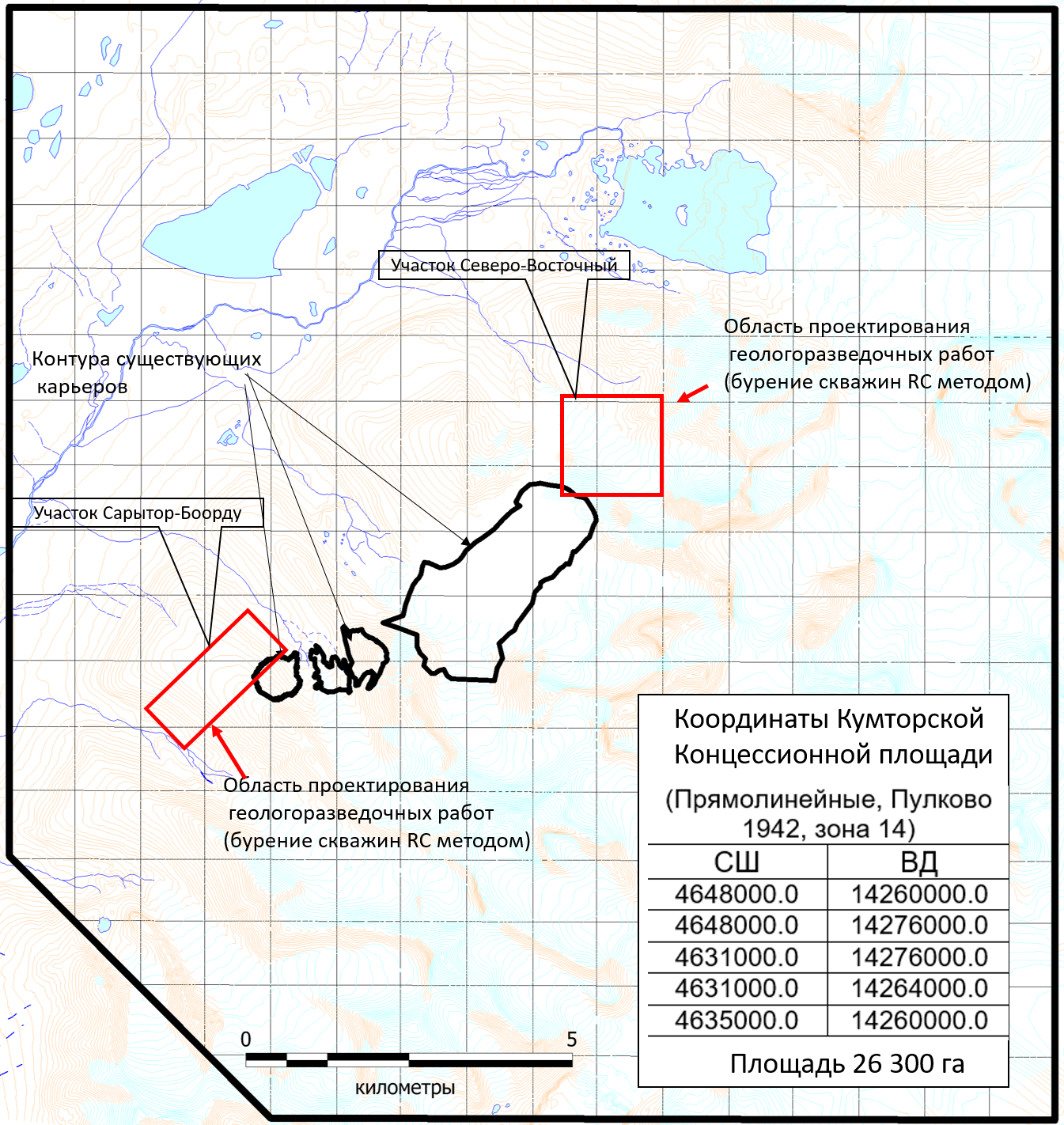 Сроки выполнения работ:      начало работ:                	  	 -  март 2019 г.       окончание работ:			 - декабрь 2019 г.Менеджер Геологоразведочного отдела КГК:_________________Логвинов Дмитрий